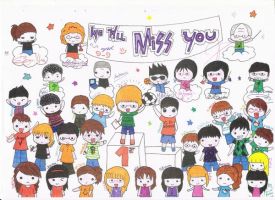 P7 Leavers Hi everyone,I would like to put a sway together as a little momento of your time at St Anthony’s. To do this I need your help. I would be most grateful if you could send me the following items:-A baby photo of youA current photo of youA short video of you talking about a favourite memory/time at St Anthony’s. You may also want to include a short message for school staff and your friends. Your fake newspaper report [I gave you this as a writing task].Please save all these items to a folder on your computer, with your name as the name of the folder. Then send the folder to my email address:-Marianne.Docherty@westlothian.org.ukIt would be great if you could send this to me by Friday 5th June.I appreciate you taking the time to do this.Many thanks,Marianne Docherty [P7 Teacher]